BackgroundThis ‘Preventing Radicalisation Policy’ is part of our commitment to keeping children safe. Since the ‘Education and Inspections Act 2006’ schools have a duty to promote community cohesion. Over the last few years, global events have led to a growth of extremist viewpoints, including advocacy of violent extremism.Schools have an important part to play in both educating children and young people about extremism and recognising when pupils start to become radicalised. In March 2015, new statutory duties were placed on schools by the Counter Terrorism and Security Act (2015) which means they must work to prevent children being drawn into extremism.Safeguarding children from all risks of harm is an important part of a school’s work and protecting them from extremism is one aspect of that.EthosAt St Wilfrid’s School we ensure that through our school vision, values, rules, diverse curriculum and teaching we promote tolerance and respect for all cultures, faiths and lifestyles. The governing body also ensures that this ethos is reflected and implemented effectively in school policy and practice and that there are effective risk assessments in place to safeguard and promote students’ welfare.We have a duty to prepare our children for life in modern Britain and to keep them safe. Pupils who attend our school have the right to learn in safety. We do not tolerate bullying of any kind and will challenge derogatory language and behaviour towards others.Statutory DutiesThe duty to prevent children and young people being radicalised is set out in the following documents.Counter Terrorism and Security Act Keeping Children Safe in Education Prevent Duty Guidance Working Together to Safeguard Children Non-statutory GuidanceImproving the spiritual, moral, social and cultural (SMSC) development of pupils: supplementary information (DfE )Related PoliciesAcceptable Use (ICT) PolicyBehaviour PolicyChild Protection PolicySingle Equalities PolicyLettings’ PolicyPersonal, Social And Health Education (PSHE) PolicyStaff Code of  ConductTeaching and Learning PolicyWhistle-blowing PolicyOn-line Safety PolicyCommunity Cohesion PolicyDefinitionsExtremism is defined in the 2011 Prevent strategy as vocal or active opposition to fundamental British values, including democracy, the rule of law, individual liberty and mutual respect and tolerance of different faiths and beliefs. We also include in our definition of extremism calls for the death of members of our armed forces, whether in this country or overseas.Radicalisation refers to the process by which a person comes to support terrorism and extremist ideologies associated with terrorist groups.British Values are democracy, the rule of law, individual liberty and mutual respect and tolerance of those with different faiths and beliefs.Roles and ResponsibilitiesRole of the Governing BodyIt is the role of the governing body to ensure that the school meets its statutory duties with regard to preventing radicalisation.The governing body has a nominated person who will liaise with the headteacher and other staff about issues to do with protecting children from radicalisation.Role of the HeadteacherIt is the role of the headteacher to:ensure that the school and its staff respond to preventing radicalisation on a day-to-day basis,ensure that the school’s curriculum addresses the issues involved in radicalisationensure that staff conduct is consistent with preventing radicalisation  Role of Designated Safeguarding LeadIt is the role of the designated safeguarding lead to:ensure that staff understand the issues of radicalisation, are able to recognise the signs of vulnerability or radicalisation and know how to refer their concernsreceive safeguarding concerns about children and young people who may be vulnerable to the risk of radicalisation or are showing signs of radicalisationmake referrals to appropriate agencies with regard to concerns about radicalisationliaise with partners, including the local authority and the policereport to the governing body on these mattersRole of staffIt is the role of staff to understand the issues of radicalisation, are able to recognise the signs of vulnerability or radicalisation and know how to refer their concerns.CurriculumWe are committed to ensuring that our pupils are offered a broad and balanced curriculum that aims to prepare them for life in modern Britain. We encourage our pupils to be inquisitive learners who are open to new experiences and are tolerant of others. These values support the development of the whole child as a reflective learner within a calm, caring, happy and purposeful atmosphere. Teaching the schools core values alongside the fundamental British Values supports quality teaching and learning, whilst making a positive contribution to the development of a fair, just and civil society.Internet SafetyThe internet provides children and young people with access to a wide-range of content, some of which is harmful. Extremists use the internet, including social media, to share their messages. The filtering systems used in our school blocks inappropriate content, including extremist content. We also filter out social media, such as Facebook. Searches and web addresses are monitored and the ICT technicians will alert senior staff where there are concerns and prevent further access when new sites that are unblocked are found.Where staff, students or visitors find unblocked extremist content they must report it to a senior member of staff.We are aware that children and young people have access to unfiltered internet when using their mobile phones and staff are alert to the need for vigilance when pupils are using their phones.The Acceptable Use of ICT Policy (AUP) refers to preventing radicalisation and related extremist content. Pupils and staff are asked to sign the AUP annually to confirm they have understood what is acceptable.Pupils and staff know how to report internet content that is inappropriate or of concern.Staff TrainingStaff will be given training to help them understand the issues of radicalisation, are able to recognise the signs of vulnerability or radicalisation and know how to refer their concerns. This information also forms part of induction safeguarding training. Staff are updated as necessary in regular safeguarding briefings. Safer RecruitmentWe ensure that the staff we appoint to the school are suitable, our recruitment procedures are rigorous and we follow the statutory guidance published in part 3 of Keeping Children Safe in Education (2016). Vetting and barring checks are undertaken on relevant people, including governors and volunteers.VisitorsVisitors to the school are made aware of our safeguarding and child protection policies on arrival at the school and are given information about what to do if they are concerned about any aspect of child welfare.We undertake due diligence to ensure that visiting speakers are appropriate. Visitors who are invited to speak to pupils will be informed about our preventing extremism policy and relevant vetting checks are undertaken as required. Speakers will be supervised at all times and will not be allowed to speak to children without a member of staff being present.Staff must not invite speakers into school without first obtaining permission from the headteacher.‘No platform for extremists’The school is vigilant to the possibility that out-of-hours hire of the school premises may be requested by people wishing to run an extremist event. The school does not accept bookings from individuals or organisations that are extremist in their views.Signs of vulnerabilityThere are no known definitive indicators that a young person is vulnerable to radicalisation, but there are number of signs that together increase the risk. Signs of vulnerability include:underachievementbeing in possession of extremist literaturepovertysocial exclusiontraumatic eventsglobal or national eventsreligious conversionchange in behaviourextremist influencesconflict with family over lifestyleconfused identityvictim or witness to race or hate crimesrejection by peers, family, social groups or faithRecognising ExtremismEarly indicators of radicalisation or extremism may include:showing sympathy for extremist causesglorifying violence, especially to other faiths or culturesmaking remarks or comments about being at extremist events or rallies outside school evidence of possessing illegal or extremist literatureadvocating messages similar to illegal organisations or other extremist groupsout of character changes in dress, behaviour and peer relationships (but there are also very powerful narratives, programmes and networks that young people can come across online so involvement with particular groups may not be apparent.)secretive behaviouronline searches or sharing extremist messages or social profilesintolerance of difference, including faith, culture, gender, race or sexualitygraffiti, art work or writing that displays extremist themesattempts to impose extremist views or practices on othersverbalising anti-Western or anti-British viewsadvocating violence towards others Referral ProcessStaff and visitors to the school must refer all concerns about children and young people who show signs of vulnerability or radicalisation to the Designated Safeguarding Lead using the usual methods for reporting other safeguarding concerns.When there are significant concerns about a pupil, the Designated Safeguarding Lead in liaison with the headteacher will make a referral to the appropriate body.Monitoring and ReviewThis is not a statutory policy and will be reviewed at an appropriate time not later than two years after ratification by the governing body.Resources: https://www.lancashiresafeguarding.org.uk/resources/key-guidance-policy-documents/ O:\Safeguarding\Prevent Duty\Lancashire Schools' Prevent handbook.pdfO:\Safeguarding\Prevent Duty\2022\The Conspiracy Chart 2021.html Signed (Headteacher)	Signed (Chair of Governors)	Date	Appendices: Prevent Duty Risk Assessment /Action Plan ( reviewed Feb 2022) 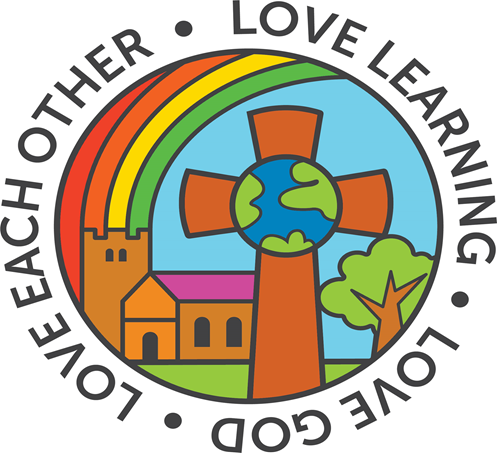 St. Wilfrid’s Church of England Primary School  Preventing Radicalisation PolicyOur Christian Vision: Our distinctive Christian vision is to follow Jesus’ teaching, enabling all members of the school family to live and love fully. We aim for everything we do to be clearly reflected in our mission statement: Love God, Love each other, Love learning. Let all that you do be done in love (1 Cor 16:14)